no-warning-message-in-shopping-cart-when-option-quantity-is-0“Stock Checkout” set to No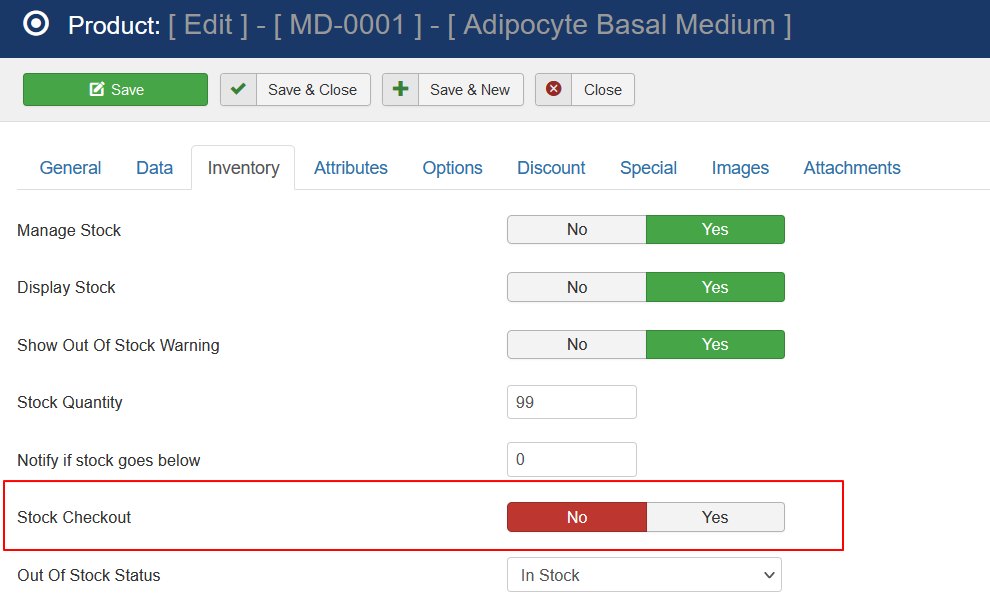 Option quantity set to 0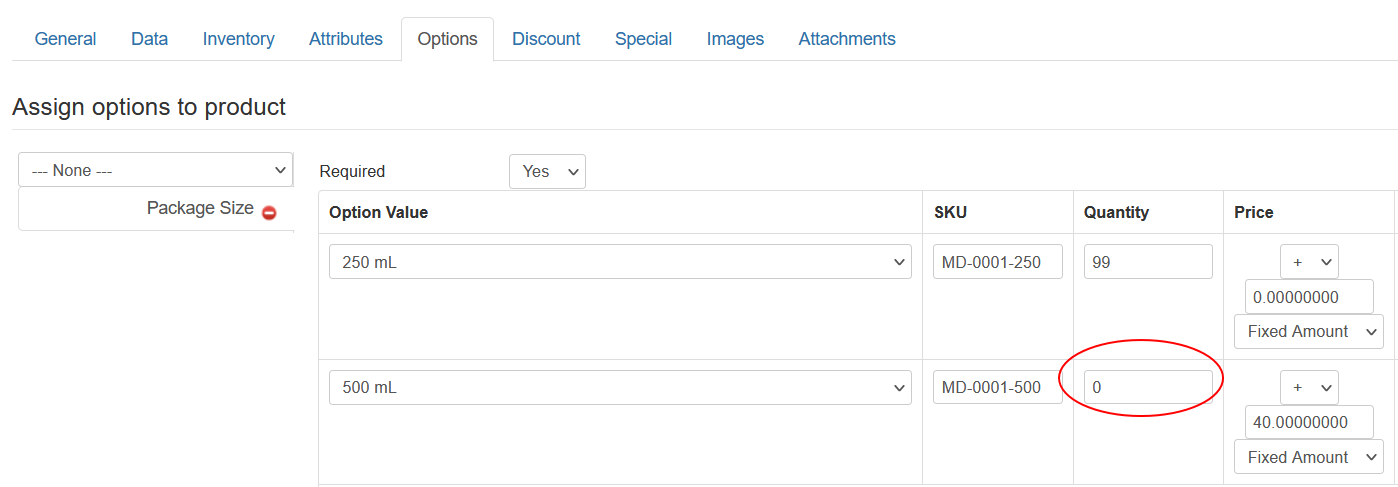 No warning message in shopping cart and checkout process will go through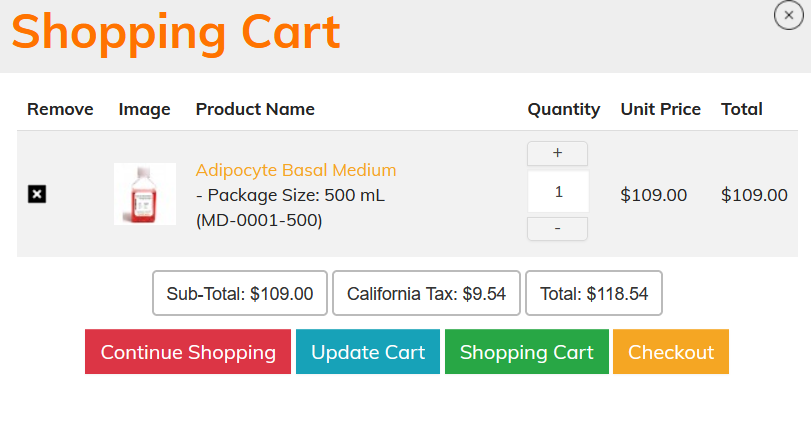 